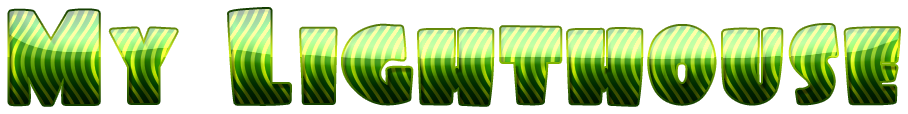 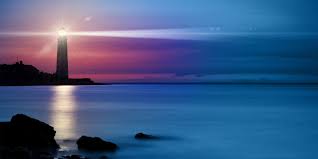 My Light house…Teaches me about life; Tells me right from wrong;Helps me become me;Supports me when I need it;Makes me successful in life;Treats me unbelievably well.My Light house is my DadBy Leo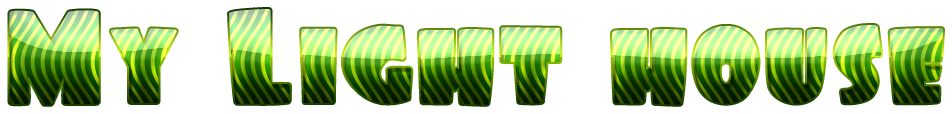 